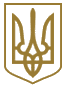 МІНІСТЕРСТВО ОХОРОНИ ЗДОРОВ'Я УКРАЇНИНАКАЗвід 10 серпня 2016 року N 817Про Розподіл лікарських засобів для лікування дітей, хворих на гемофілію типів A або B або хворобу Віллебранда (лікування дітей з гемофілією типу A або типу B та з хворобою Віллебранда 2-го типу), закуплених за кошти Державного бюджету України на 2015 рікВідповідно до пункту 5 Порядку використання коштів, передбачених у державному бюджеті для виконання програм та здійснення централізованих заходів з охорони здоров'я, затвердженого постановою Кабінету Міністрів України від 17 березня 2011 року N 298 "Про затвердження Порядку використання коштів, передбачених у державному бюджеті для виконання програм та здійснення централізованих заходів з охорони здоров'я", пункту 8 Положення про Міністерство охорони здоров'я України, затвердженого постановою Кабінету Міністрів України від 25 березня 2015 року N 267, з метою раціонального та цільового використання лікарських засобів для лікування дітей, хворих на гемофілію типів A або B або хворобу Віллебранда, закуплених за кошти Державного бюджету України на 2015 рік за бюджетною програмою КПКВК 2301400 "Забезпечення медичних заходів окремих державних програм та комплексних заходів програмного характеру" за напрямом "Централізована закупівля лікарських засобів для забезпечення дітей, хворих на гемофілію типів A або B або хворобу Віллебранда", наказую:1. Затвердити Розподіл лікарських засобів для лікування дітей, хворих на гемофілію типів A або B або хворобу Віллебранда (лікування дітей з гемофілією типу A або типу B та з хворобою Віллебранда 2-го типу), закуплених за кошти Державного бюджету України на 2015 рік за бюджетною програмою КПКВК 2301400 "Забезпечення медичних заходів окремих державних програм та комплексних заходів програмного характеру" за напрямом "Централізована закупівля лікарських засобів для забезпечення дітей, хворих на гемофілію типів A або B або хворобу Віллебранда", що додається.2. ДП "Укрвакцина" МОЗ України (А. Макаренку) забезпечити:1) прийняття лікарських засобів;2) своєчасну доставку лікарських засобів згідно з затвердженим цим наказом Розподілом.3. Керівникам структурних підрозділів з питань охорони здоров'я виконавчого органу Київської міської ради (Київської міської державної адміністрації) та обласних державних адміністрацій, головному лікарю Національної дитячої спеціалізованої лікарні "ОХМАТДИТ" МОЗ України забезпечити:1) доведення у триденний термін до відома ДП "Укрвакцина" МОЗ України (вул. Каштанова, 66-а, м. Київ) у разі зміни затверджених у Розподілі переліку та адрес складів - отримувачів лікарських засобів (закладів охорони здоров'я) їх уточненого переліку та адрес із зазначенням обсягів лікарських засобів в межах загальної кількості, затвердженої у розподілі;2) персональну відповідальність за збереження та раціональне використання лікарських засобів;3) подання щомісяця до ДП "Укрвакцина" МОЗ України актів списання лікарських засобів у термін до 06 числа місяця, наступного за звітним.4. Контроль за виконанням цього наказу залишаю за собою.ЗАТВЕРДЖЕНО
Наказ Міністерства охорони здоров'я України
10 серпня 2016 року N 817Розподіл лікарських засобів для лікування дітей, хворих на гемофілію типів A або B або хворобу Віллебранда (лікування дітей з гемофілією типу A або типу B та з хворобою Віллебранда 2-го типу), закуплених за кошти Державного бюджету України на 2015 рік за бюджетною програмою КПКВК 2301400 "Забезпечення медичних заходів окремих державних програм та комплексних заходів програмного характеру" за напрямом "Централізована закупівля лікарських засобів для забезпечення дітей, хворих на гемофілію типів A або B або хворобу Віллебранда"В. о. МіністраУ. СупрунN
п/пАдміністративно-територіальні одиниціСклади отримувачів лікарських засобів
(закладів охорони здоров'я)ІМУНАТ 250 МО, фактор коагуляції крові людини VIII і фактор Віллебранда, очищений, ліофілізований, вірусінактивований. Ліофілізований порошок для приготування розчину для ін'єкцій по 250 МО у флаконах у комплекті з розчинником (вода для ін'єкцій) по 5 мл у флаконах та набором для розчинення і введення, Baxter AG, Lange Allee 8, Lange Allee 24, Lange Allee 51, Industriestrasse 20, Industriestrasse 72, Industriestrasse 131, Benatzkygasse 2-6, Pasettistrasse 76, A-1221, Vienna, Austria
Ціна за упаковку 1779,57 грн.ІМУНАТ 250 МО, фактор коагуляції крові людини VIII і фактор Віллебранда, очищений, ліофілізований, вірусінактивований. Ліофілізований порошок для приготування розчину для ін'єкцій по 250 МО у флаконах у комплекті з розчинником (вода для ін'єкцій) по 5 мл у флаконах та набором для розчинення і введення, Baxter AG, Lange Allee 8, Lange Allee 24, Lange Allee 51, Industriestrasse 20, Industriestrasse 72, Industriestrasse 131, Benatzkygasse 2-6, Pasettistrasse 76, A-1221, Vienna, Austria
Ціна за упаковку 1779,57 грн.ІМУНАТ 250 МО, фактор коагуляції крові людини VIII і фактор Віллебранда, очищений, ліофілізований, вірусінактивований. Ліофілізований порошок для приготування розчину для ін'єкцій по 250 МО у флаконах у комплекті з розчинником (вода для ін'єкцій) по 5 мл у флаконах та набором для розчинення і введення, Baxter AG, Lange Allee 8, Lange Allee 24, Lange Allee 51, Industriestrasse 20, Industriestrasse 72, Industriestrasse 131, Benatzkygasse 2-6, Pasettistrasse 76, A-1221, Vienna, Austria
Ціна за упаковку 1779,57 грн.ІМУНАТ 1000 МО, фактор коагуляції крові людини (плазмовий), очищений, ліофілізований, вірусінактивований. Ліофілізований порошок для приготування розчину для ін'єкцій по 1000 МО у флаконах у комплекті з розчинником (вода для ін'єкцій) по 10 мл у флаконах та набором для розчинення і введення, Baxter AG, Lange Allee 8, Lange Allee 24, Lange Allee 51, Industriestrasse 20, Industriestrasse 72, Industriestrasse 131, Benatzkygasse 2-6, Pasettistrasse 76, A-1221, Vienna, Austria
Ціна за упаковку 6984,94 грн.ІМУНАТ 1000 МО, фактор коагуляції крові людини (плазмовий), очищений, ліофілізований, вірусінактивований. Ліофілізований порошок для приготування розчину для ін'єкцій по 1000 МО у флаконах у комплекті з розчинником (вода для ін'єкцій) по 10 мл у флаконах та набором для розчинення і введення, Baxter AG, Lange Allee 8, Lange Allee 24, Lange Allee 51, Industriestrasse 20, Industriestrasse 72, Industriestrasse 131, Benatzkygasse 2-6, Pasettistrasse 76, A-1221, Vienna, Austria
Ціна за упаковку 6984,94 грн.ІМУНАТ 1000 МО, фактор коагуляції крові людини (плазмовий), очищений, ліофілізований, вірусінактивований. Ліофілізований порошок для приготування розчину для ін'єкцій по 1000 МО у флаконах у комплекті з розчинником (вода для ін'єкцій) по 10 мл у флаконах та набором для розчинення і введення, Baxter AG, Lange Allee 8, Lange Allee 24, Lange Allee 51, Industriestrasse 20, Industriestrasse 72, Industriestrasse 131, Benatzkygasse 2-6, Pasettistrasse 76, A-1221, Vienna, Austria
Ціна за упаковку 6984,94 грн.Загальна вартість, грн.N
п/пАдміністративно-територіальні одиниціСклади отримувачів лікарських засобів
(закладів охорони здоров'я)к-сть МОк-сть уп.в-сть, грн.к-сть МОк-сть уп.в-сть, грн.Загальна вартість, грн.123456789101Вінницька областьОбласна дитяча клінічна лікарня (Хмельницьке шосе, 108, м. Вінниця, 21019)1490005961060623,72000,001060623,722Волинська областьОбласне дитяче територіальне медичне об'єднання (43024, м. Луцьк, пр. Відродження, 30)000,00000,000,003Дніпропетровська областьКомунальний заклад "Дніпропетровська обласна дитяча клінічна лікарня" ДОР" (49100, м. Дніпропетоовськ, Жовтневий район, вул. Космічна, 13)000,006600066461006,04461006,044Донецька областьКЗ "Центр первинної медико-санітарної допомоги м. Слов'янськ" (84120, м. Слов'янськ, вул. Юних Комунарів, 85)56000224398623,683300033230503,02629126,705Житомирська областьКУ "Обласна база спеціального медичного постачання" Житомирської обласної ради (м. Житомир, вул. Комерційна, 2)000,00000,000,006Закарпатська областьОбласна дитяча лікарня (м. Мукачево, вул. І. Франка, 39)92503765844,09000,0065844,097Запорізька областьКУ "СТМО "Дитинство" ЗОР (69063, м. Запоріжжя, пр. Леніна, 70)000,00000,000,008Івано-Франківська областьОбласна дитяча клінічна лікарня (76014, м. Івано-Франківськ, вул. Коновальця, 132)000,00000,000,009Київська областьКЗ КОР "Київський обласний онкологічний диспансер" (04107, м. Київ, вул. Багговутівська, 1-а)29500118209989,263300033230503,02440492,2810Кіровоградська областьКіровоградська дитяча обласна лікарня (м. Кіровоград, вул. Преображенська, 79/35)119250477848854,89000,00848854,8911Луганська областьЛуганська обласна дитяча клінічна лікарня (Луганська обл., м. Лисичанськ, кв. 40 років Перемоги, 12-а)29000116206430,12000,00206430,1212Львівська областьКомунальний заклад Львівської обласної ради "Західноукраїнський спеціалізований дитячий центр" (м. Львів, вул. Дністерська, 27)1725069122790,331600016111759,04234549,3713Миколаївська областьМиколаївська обласна дитяча лікарня (54018, м. Миколаїв, вул. Миколаївська, 21)000,00000,000,0014Одеська областьКУ "Одеська обласна дитяча клінічна лікарня" (м. Одеса, вул. Воробйова, 3)37250149265155,931600016111759,04376914,9715Полтавська областьПолтавська обласна дитяча клінічна лікарня (36011, м. Полтава, вул. Шевченка, 34)112504580080,651600016111759,04191839,6916Рівненська областьКЗ "РОДЛ" РОР (м. Рівне, вул. Київська, 60)000,00000,000,0017Сумська областьКЗ "Сумська. обласна дитяча клінічна лікарня" (м. Суми, вул. Ковпака, 22)25001017795,703300033230503,02248298,7218Тернопільська областьТМДКЛ (м. Тернопіль, вул. Клінічна, 1-а)135005496096,78000,0096096,7819Харківська областьКЗОЗ Обласна дитяча клінічна лікарня N 1 (61051, м. Харків, вул. Клочківська, 337-а)000,00000,000,0020Херсонська областьКЗ "Херсонська дитяча обласна клінічна лікарня" Херсонської обласної ради (м. Херсон, вул. Українська, 81)102750411731403,27000,00731403,2721Хмельницька областьХмельницька обласна дитяча лікарня (29008, м. Хмельницький, вул. Кам'янецька, 94)000,00000,000,0022Черкаська областьКомунальний заклад "Черкаський обласний онкологічний диспансер" Черкаської обласної ради (м. Черкаси, вул. Менделєєва, 7)000,003000320954,8220954,8223Чернівецька областьЧернівецька обласна дитяча клінічна лікарня (м. Чернівці, вул. Гакмана, 7)38750155275833,35000,00275833,3524Чернігівська областьКЛПЗ "Чернігівська обласна дитяча лікарня" (14005, м. Чернігів, вул. Пирогова, 16)000,00000,000,0025Місто КиївКиївська міська днтяча клінічна лікарня N 1 (04209, м. Київ, вул. Богатирська, 30)2387509551699489,35000,001699489,3526НДСЛ Охматдит МОЗ УкраїниНДСЛ Охматдит МОЗ України37250149265155,936700067467990,98733146,91ВсьогоВсьогоВсього89125035656344167,052830002831976738,028320905,07В. о. директора Департаменту
економіки і фінансової політикиА. Купліванчук